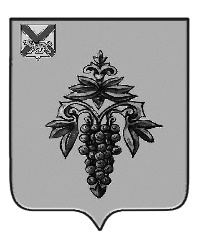 ДУМА ЧУГУЕВСКОГО МУНИЦИПАЛЬНОГО ОКРУГА Р Е Ш Е Н И ЕРассмотрев основные характеристики бюджета Чугуевского муниципального округа на 2022 год и плановый период 2023 и 2024 годов, Дума Чугуевского муниципального округаРЕШИЛА:1. Принять решение Думы Чугуевского муниципального округа «О бюджете Чугуевского муниципального округа на 2022 год и плановый период 2023 и 2024 годов» в первом чтении.2. Утвердить основные характеристики бюджета Чугуевского муниципального округа на 2022 год:1) общий объем доходов бюджета Чугуевского муниципального округа - в сумме 1 301 730 268,32 рублей;2) общий объем расходов бюджета Чугуевского муниципального округа - в сумме 1 311 730 268,32 рублей;3) размер дефицита бюджета Чугуевского муниципального округа в сумме 10 000 000,00 рублей.3. Утвердить основные характеристики бюджета Чугуевского муниципального округа на 2023 год и 2024 год:1) прогнозируемый общий объем доходов бюджета Чугуевского муниципального округа на 2023 год - в сумме 1 128 948 936,95 рублей, в том числе объем безвозмездных поступлений от других бюджетов бюджетной системы Российской Федерации – в сумме 610 649 936,95 рублей, на 2024 год - в сумме 1 172 756 548,36 рублей, в том числе объем безвозмездных поступлений от других бюджетов бюджетной системы Российской Федерации – в сумме 623 329 548,36 рублей;2) общий объем расходов бюджета Чугуевского муниципального округа на 2023 год - в сумме 1 128 948 936,95 рублей, в том числе условно утвержденные расходы – в сумме 13 905 500,00 рублей, на 2024 год – в сумме 1 172 756 548,36 рублей, в том числе условно утвержденные расходы – в сумме 28 750 000,00 рублей;3) размер дефицита бюджета Чугуевского муниципального округа на 2023 год - в сумме 0,00 рублей, на 2024 год – в сумме 0,00 рублей.4. Учесть в бюджете Чугуевского муниципального округа на 2022 год и плановый период 2023 и 2024 годов доходы в объемах согласно приложению 1 к настоящему решению.5. Настоящее решение вступает в силу со дня его принятия.от 26.11.2021г.   № 289О принятие в первом чтении проекта решения Думы Чугуевского муниципального округа «О бюджете Чугуевского муниципального округа на 2022 год и плановый период 2023 и 2024 годов»О принятие в первом чтении проекта решения Думы Чугуевского муниципального округа «О бюджете Чугуевского муниципального округа на 2022 год и плановый период 2023 и 2024 годов»О принятие в первом чтении проекта решения Думы Чугуевского муниципального округа «О бюджете Чугуевского муниципального округа на 2022 год и плановый период 2023 и 2024 годов»Председатель Думымуниципального округаЕ.В. Пачков Приложение 6
к проекту решения
Думы Чугуевского 
муниципального округа
от 26.11.2021  № 289Приложение 6
к проекту решения
Думы Чугуевского 
муниципального округа
от 26.11.2021  № 289ОбъемыОбъемыОбъемыОбъемыОбъемыдоходов  бюджета Чугуевского муниципального округа на 2022 год и плановый период 2023 и 2024 годовдоходов  бюджета Чугуевского муниципального округа на 2022 год и плановый период 2023 и 2024 годовдоходов  бюджета Чугуевского муниципального округа на 2022 год и плановый период 2023 и 2024 годовдоходов  бюджета Чугуевского муниципального округа на 2022 год и плановый период 2023 и 2024 годовдоходов  бюджета Чугуевского муниципального округа на 2022 год и плановый период 2023 и 2024 годов(рублей)Код бюджетной классификации Российской ФедерацииНаименование 2022 год2023 год2024 год1 00 00000 00 0000 000 НАЛОГОВЫЕ И НЕНАЛОГОВЫЕ ДОХОДЫ491 800 000,00518 299 000,00549 427 000,001 01 00000 00 0000 000НАЛОГИ НА ПРИБЫЛЬ, ДОХОДЫ349 000 000,00372 000 000,00397 000 000,001 01 02000 01 0000 110Налог на доходы физических лиц349 000 000,00372 000 000,00397 000 000,001 03 00000 00 0000 000НАЛОГИ НА ТОВАРЫ (РАБОТЫ, УСЛУГИ), РЕАЛИЗУЕМЫЕ НА ТЕРРИТОРИИ РОССИЙСКОЙ ФЕДЕРАЦИИ28 710 130,0031 643 060,0034 490 940,001 03 02000 01 0000 110Акцизы по подакцизным товарам  (продукции), производимым на территории Российской Федерации28 710 130,0031 643 060,0034 490 940,001 05 00000 00 0000 000НАЛОГИ НА СОВОКУПНЫЙ ДОХОД41 050 000,0042 400 000,0043 800 000,001 05 01000 00 0000 110Налог, взимаемый в связи с применением упрощенной системы налогообложения28 750 000,0029 600 000,0030 500 000,001 05 03000 01 0000 110Единый сельскохозяйственный налог2 800 000,002 800 000,002 800 000,001 05 04000 02 0000 110Налог, взимаемый в связи с применением патентной системы налогообложения9 500 000,0010 000 000,0010 500 000,001 06 00000 00 0000 000НАЛОГИ НА ИМУЩЕСТВО18 600 000,0019 760 000,0021 000 000,001 06 01000 00 0000 110Налог на имущество физических лиц6 600 000,007 260 000,008 000 000,001 06 06000 00 0000 110Земельный налог12 000 000,0012 500 000,0013 000 000,001 08 00000 00 0000 000ГОСУДАРСТВЕННАЯ ПОШЛИНА1 850 000,001 850 000,001 850 000,001 08 03000 01 0000 110Государственная пошлина по делам, рассматриваемым в судах общей юрисдикции, мировыми судьями1 850 000,001 850 000,001 850 000,001 11 00000 00 0000 000ДОХОДЫ ОТ ИСПОЛЬЗОВАНИЯ ИМУЩЕСТВА, НАХОДЯЩЕГОСЯ В ГОСУДАРСТВЕННОЙ И МУНИЦИПАЛЬНОЙ СОБСТВЕННОСТИ31 650 000,0029 880 000,0030 080 000,001 11 05010 00 0000 120Доходы, получаемые в виде арендной платы за земельные участки, государственная собственность на которые не разграничена, а также средства от продажи права на заключение договоров аренды указанных земельных участков17 000 000,0016 000 000,0016 000 000,001 11 05020 00 0000 120Доходы, получаемые в виде арендной платы за земли после разграничения государственной собственности на землю, а также средства от продажи права на заключение договоров аренды указанных земельных участков (за исключением земельных участков бюджетных и автономных учреждений)100 000,00100 000,00100 000,001 11 05070 00 0000 120Доходы от сдачи в аренду имущества, составляющего государственную (муниципальную) казну (за исключением земельных участков)9 100 000,008 100 000,008 100 000,001 11 09000 00 0000 120Прочие доходы от использования имущества и прав, находящихся в государственной и муниципальной собственности (за исключением имущества бюджетных и автономных учреждений, а также имущества государственных и муниципальных унитарных предприятий, в том числе казенных)5 450 000,005 680 000,005 880 000,001 12 00000 00 0000 000ПЛАТЕЖИ ПРИ ПОЛЬЗОВАНИИ ПРИРОДНЫМИ РЕСУРСАМИ450 000,00450 000,00450 000,001 12 01000 01 0000 120Плата за негативное воздействие на окружающую среду450 000,00450 000,00450 000,001 13 00000 00 0000 000ДОХОДЫ ОТ ОКАЗАНИЯ ПЛАТНЫХ УСЛУГ И КОМПЕНСАЦИИ ЗАТРАТ ГОСУДАРСТВА14 689 870,0015 115 940,0015 456 060,001 13 01000 00 0000 130
Доходы от оказания платных услуг (работ)14 689 870,0015 115 940,0015 456 060,001 14 00000 00 0000 000ДОХОДЫ ОТ ПРОДАЖИ МАТЕРИАЛЬНЫХ И НЕМАТЕРИАЛЬНЫХ АКТИВОВ4 200 000,003 500 000,003 500 000,001 14 06000 00 0000 430Доходы от продажи земельных участков, находящихся в государственной и муниципальной собственности4 200 000,003 500 000,003 500 000,001 16 00000 00 0000 000ШТРАФЫ, САНКЦИИ, ВОЗМЕЩЕНИЕ УЩЕРБА1 600 000,001 700 000,001 800 000,001 16 01000 01 0000 140Административные штрафы, установленные Кодексом Российской Федерации об административных правонарушениях650 000,00730 000,00790 000,001 16 02000 02 0000 140Административные штрафы, установленные законами субъектов Российской Федерации об административных правонарушениях130 000,00130 000,00130 000,00
1 16 07010 00 0000 140Штрафы, неустойки, пени, уплаченные в случае просрочки исполнения поставщиком (подрядчиком, исполнителем) обязательств, предусмотренных государственным (муниципальным) контрактом150 000,00150 000,00150 000,001 16 07090 00 0000 140Иные штрафы, неустойки, пени, уплаченные в соответствии с законом или договором в случае неисполнения или ненадлежащего исполнения обязательств перед государственным (муниципальным) органом, казенным учреждением, Центральным банком Российской Федерации30 000,0030 000,0030 000,001 16 10000 00 0000 140Платежи в целях возмещения причиненного ущерба (убытков)640 000,00660 000,00700 000,002 00 00000 00 0000 000БЕЗВОЗМЕЗДНЫЕ ПОСТУПЛЕНИЯ809 930 268,32610 649 936,95623 329 548,362 02 00000 00 0000 000Безвозмездные поступления от других бюджетов бюджетной системы Российской Федерации809 930 268,32610 649 936,95623 329 548,362 02 10000 00 0000 150ДОТАЦИИ БЮДЖЕТАМ БЮДЖЕТНОЙ СИСТЕМЫ РОССИЙСКОЙФЕДЕРАЦИИ116 346 261,0037 915 934,0025 186 397,002 02 15001 14 0000 150Дотации бюджетам муниципальных округов на выравнивание бюджетной обеспеченности из бюджета субъекта Российской Федерации74 882 261,0037 915 934,0025 186 397,002 02 19999 14 0000 150Прочие дотации бюджетам муниципальных округов41 464 000,000,000,002 02 20000 00 0000 150СУБСИДИИ БЮДЖЕТАМ БЮДЖЕТНОЙ СИСТЕМЫ РОССИЙСКОЙ ФЕДЕРАЦИИ (МЕЖБЮДЖЕТНЫЕ СУБСИДИИ)176 181 369,9823 496 382,1524 451 340,042 02 25299 14 0000 150Субсидии бюджетам муниципальных округов на софинансирование расходных обязательств субъектов Российской Федерации, связанных с реализацией федеральной целевой программы "Увековечение памяти погибших при защите Отечества на 2019 - 2024 годы"0,000,00685 647,702 02 25497 14 0000 150Субсидии бюджетам муниципальных округов на реализацию мероприятий по обеспечению жильем молодых семей2 747 244,913 036 857,013 313 608,202 02 25519 14 0000 150Субсидии бюджетам муниципальных округов на поддержку отрасли культуры133 080 807,680,000,002 02 25555 14 0000 150Субсидии бюджетам муниципальных округов на реализацию программ формирования современной городской среды6 768 858,346 768 858,346 768 858,342 02 29999 14 0000 150Прочие субсидии бюджетам муниципальных округов33 584 459,0513 690 666,8013 683 225,80в том числе:2 02 29999 14 0000 150Субсидии из краевого бюджета бюджетам муниципальных образований Приморского края на комплектование книжных фондов и обеспечение информационно-техническим оборудованием библиотек0,00168 005,00168 005,002 02 29999 14 0000 150Субсидии из краевого бюджета бюджетам муниципальных образований Приморского края на приобретение и поставку спортивного инвентаря, спортивного оборудования и иного имущества для развития массового спорта2 479 949,970,000,002 02 29999 14 0000 150Субсидии бюджетам муниципальных образований Приморского края на организацию физкультурно-спортивной работы по месту жительства93 721,00200 512,00193 071,002 02 29999 14 0000 150Субсидии из краевого бюджета бюджетам муниципальных образований Приморского края на развитие спортивной инфраструктуры, находящейся в муниципальной собственности3 961 983,280,000,002 02 29999 14 0000 150Субсидии бюджетам муниципальных образований Приморского края на капитальный ремонт и ремонт автомобильных дорог общего пользования населенных пунктов за счет дорожного фонда Приморского края20 000 000,000,000,002 02 29999 14 0000 150Субсидии бюджетам муниципальных образований Приморского края на поддержку муниципальных программ 
по благоустройству территорий муниципальных образований Приморского края7 048 804,8013 322 149,8013 322 149,802 02 30000 00 0000 150СУБВЕНЦИИ БЮДЖЕТАМ БЮДЖЕТНОЙ СИСТЕМЫ РОССИЙСКОЙ ФЕДЕРАЦИИ 491 077 637,34522 912 620,80549 121 811,322 02 30024 14 0000 150СУБВЕНЦИИ БЮДЖЕТАМ МУНИЦИПАЛЬНЫХ ОКРУГОВ НА ВЫПОЛНЕНИЕ ПЕРЕДАВАЕМЫХ ПОЛНОМОЧИЙ СУБЪЕКТОВ РОССИЙСКОЙ ФЕДЕРАЦИИ455 265 939,17486 945 928,13513 100 845,45в том числе:2 02 30024 14 0000 150Субвенции бюджетам муниципальных образований Приморского края на реализацию государственных полномочий органов опеки и попечительства в отношении несовершеннолетних1 950 219,002 021 924,002 096 497,002 02 30024 14 0000 150Субвенции бюджетам муниципальных образований Приморского края на реализацию государственных полномочий по социальной поддержке детей, оставшихся без попечения родителей и лиц, принявших на воспитание в семью детей, оставшихся без попечения родителей22 342 950,4422 934 849,7223 550 193,062 02 30024 14 0000 150Субвенции бюджетам муниципальных образований Приморского края на осуществление отдельных государственных полномочий по обеспечению бесплатным питанием детей, обучающихся в муниципальных общеобразовательных организациях Приморского края9 395 900,009 395 900,009 395 900,002 02 30024 14 0000 150Единая субвенция местным бюджетам из краевого бюджета2 096 028,002 174 817,002 256 758,002 02 30024 14 0000 150 Субвенции бюджетам муниципальных образований Приморского края на обеспечение государственных гарантий реализации прав на получение общедоступного и бесплатного дошкольного, начального общего, основного общего, среднего общего, дополнительного образования детей в муниципальных общеобразовательных организациях Приморского края 312 567 773,00331 365 090,00351 090 921,002 02 30024 14 0000 150Субвенции бюджетам муниципальных образований Приморского края на выполнение органами местного самоуправления отдельных государственных полномочий по государственному управлению охраной труда909 860,00943 655,00978 802,002 02 30024 14 0000 150Субвенции бюджетам муниципальных образований Приморского края на обеспечение государственных гарантий реализации прав на получение общедоступного и бесплатного дошкольного образования в муниципальных дошкольных образовательных организациях  Приморского края92 797 045,0098 157 092,00103 777 811,002 02 30024 14 0000 150Субвенции бюджетам муниципальных образований Приморского края на обеспечение оздоровления и отдыха детей Приморского края (за исключением организации отдыха детей в каникулярное время)3 044 174,003 044 174,003 044 174,002 02 30024 14 0000 150Субвенции бюджетам муниципальных образований Приморского края на осуществление отдельных государственных полномочий по обеспечению мер социальной поддержки педагогическим работникам муниципальных образовательных организаций Приморского края5 460 000,005 460 000,005 460 000,002 02 30024 14 0000 150Субвенции бюджетам муниципальных образований Приморского края на осуществление государственных полномочий по регистрации и учету граждан, имеющих право на получение жилищных субсидий в связи с переселением из районов Крайнего Севера и приравненных к ним местностей191,76199,44207,422 02 30024 14 0000 150Субвенции бюджетам муниципальных образований Приморского края на осуществление отдельных государственных полномочий Приморского края по организации мероприятий при осуществлении деятельности по обращению с животными без владельцев324 127,09324 127,09324 127,092 02 30024 14 0000 150Субвенции, передаваемые органам местного самоуправления городских округов и муниципальных районов Приморского края на реализацию государственного полномочия по установлению  регулируемых тарифов на регулярные перевозки пассажиров и багажа автомобильным  и наземным электрическим общественным транспортом  по муниципальным маршрутам в границах муниципального образования 3 387,083 387,083 387,082 02 30024 14 0000 150Субвенции бюджетам муниципальных образований Приморского края на обеспечение детей-сирот и детей, оставшихся без попечения родителей, лиц из числа детей-сирот и детей, оставшихся без попечения родителей, жилыми помещениями, за счет средств краевого бюджета4 341 728,8011 086 856,8011 086 856,802 02 30024 14 0000 150Субвенции бюджетам муниципальных образований Приморского края на осуществление отдельного государственного полномочия по возмещению специализированным службам по вопросам похоронного дела стоимости услуг по погребению умерших, не подлежащих обязательному социальному страхованию на случай временной нетрудоспособности и в  связи с материнством на день смерти и не являющихся пенсионерами, а также в случае рождения мертвого ребенка по истечении 154 дней беременности, предоставляемых согласно гарантированному перечню услуг по погребению32 555,0033 856,0035 211,002 02 30029 14 0000 150Субвенции бюджетам муниципальных округов на компенсацию части платы, взимаемой с родителей (законных представителей) за присмотр и уход за детьми, посещающими образовательные организации, реализующие образовательные программы дошкольного образования4 815 207,004 815 207,004 815 207,002 02 35082 14 0000 150Субвенции бюджетам муниципальных округов на предоставление жилых помещений детям-сиротам и детям, оставшимся без попечения родителей, лицам из их числа по договорам найма специализированных жилых помещений16 214 571,0416 214 571,0416 214 571,042 02 35120 14 0000 150Субвенции бюджетам муниципальных округов на осуществление полномочий по составлению (изменению) списков кандидатов в присяжные заседатели федеральных судов общей юрисдикции в Российской Федерации221 777,0013 150,0011 689,002 02 35260 14 0000 150Субвенции бюджетам муниципальных округов на выплату единовременного пособия при всех формах устройства детей, лишенных родительского попечения, в семью422 033,13762 362,63792 856,832 02 35304 14 0000 150Субвенции бюджетам муниципальных округов на организацию бесплатного горячего питания обучающихся, получающих начальное общее образование в государственных и муниципальных образовательных организациях11 650 100,0011 650 100,0011 650 100,002 02 35118 14 0000 150Субвенции бюджетам муниципальных округов на осуществление первичного воинского учета на территориях, где отсутствуют военные комиссариаты691 828,00715 120,00740 360,002 02 35930 14 0000 150Субвенции бюджетам муниципальных округов на государственную регистрацию актов гражданского состояния1 442 603,001 442 603,001 442 603,002 02 39999 14 0000 150Субвенции бюджетам муниципальных образований Приморского края на реализацию полномочий Российской Федерации на государственную регистрацию актов гражданского состояния за счет средств краевого бюджета353 579,00353 579,00353 579,002 02 40000 00 0000 150Иные межбюджетные трансферты26 325 000,0026 325 000,0024 570 000,002 02 45303 14 0000 150Межбюджетные трансферты, передаваемые бюджетам муниципальных округов на ежемесячное денежное вознаграждение за классное руководство педагогическим работникам государственных и муниципальных общеобразовательных организаций26 325 000,0026 325 000,0024 570 000,00ВСЕГО ДОХОДОВВСЕГО ДОХОДОВ1 301 730 268,321 128 948 936,951 172 756 548,36